ALUNO(A):  	Nº  	TURMA:  	2º ano	Ensino Fundamental	DATA:	/_	_/_	_Total: 100 pontosA T E N Ç Ã OPreencha o cabeçalho de todas as páginas de sua prova.Não utilize corretor líquido e máquina de calcular.Evite pedir material emprestado durante a prova.Evite falar ou fazer barulho durante a prova, pois poderá atrapalhar seus amigos.Tenha capricho com sua letra.Faça a prova com calma, pensando bem antes de responder as questões. Não se esqueça de revê-las, antes de entregá-la.Questão 01:	( 10 pontos )Link according to the pictures: ( Ligue de acordo com as figuras: )a)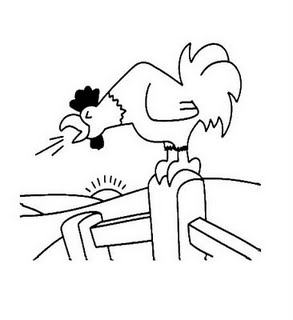 ( manhã )Good Morning!b)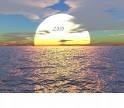 ( tarde )Good afternoon!Choose the correct answer and write in the balloon: ( Escolha a resposta correta e escreva no balão: )My name is Anny.	-	I am fine, thank you!HOW ARE YOU?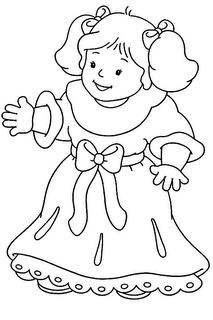 Questão 03:	( 20 pontos )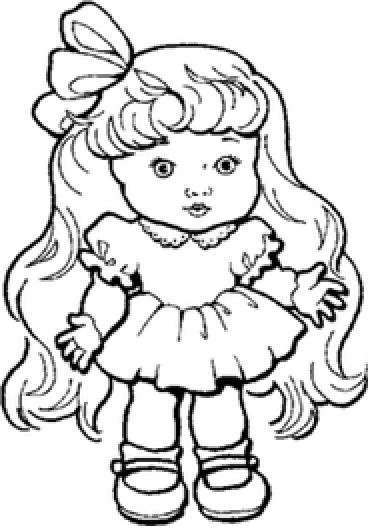 Correlate the 2nd column according to the 1st: ( Correlacione a 2ª coluna de acordo com a 1ª: )( 1)	( professora)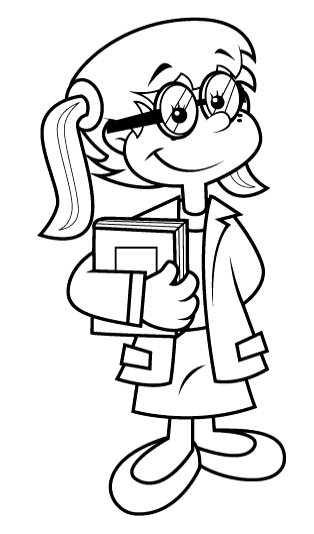 (   ) Teacher.( 2 )	(	) friends.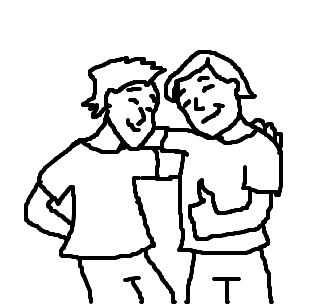 ( amigos )Link the name to the correct person: ( Ligue o nome a pessoa correta: )MOM	DAD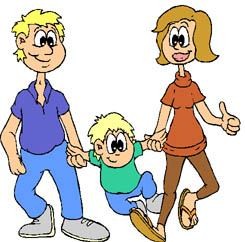 Questão 05:	( 20 pontos )Link correctly: ( Ligue corretamente: )Observe the pictures and circle the correct sentence: ( Observe as figuras e circule a frase correta: )a)         I am mom.	-	I	am Daniel.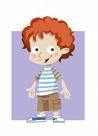 b)               I am Daniel.	-	I am fine.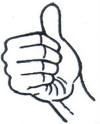 a) Hello** Olá.b) Bye** Manhã.Afternoon*Morning*Tchau.Tarde.Questão 06:( 20 pontos )